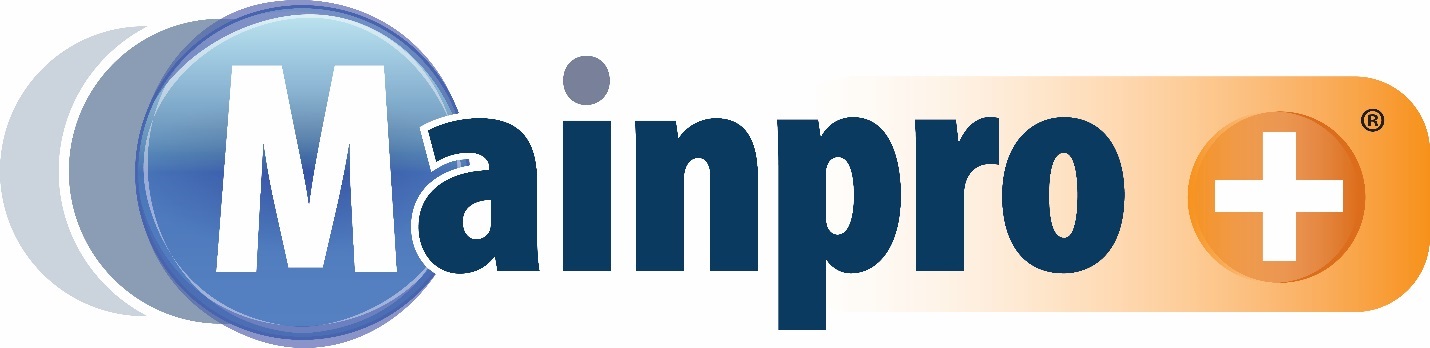 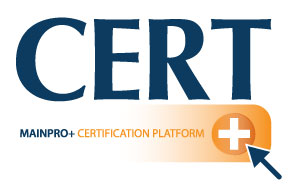 Demande de certification Mainpro+Avant de commencer à remplir la demande de certification Mainpro+, les fournisseurs doivent lire Normes de certification Mainpro+MD. Tout manquement aux lignes directrices de Mainpro+ peut entraîner un délai dans le processus d'évaluation ou un rejet de la demande de certification.DÉTAILS DU PROGRAMMEFinancierLIEU ET CRÉDITSPLANIFICATIONQuestions sur les critères de qualité (Toute autre activité ou programme de DPC)47A. Critère de qualité 1 – Évaluation des besoins et pertinence pour la pratique48A. Critère de qualité 2 – Interactivité et participation49A. Critère de qualité 3: Intégration des données probantes50A.  Critère de qualité 4 : Surmonter la résistance au changement51A. Critère de qualité 5: Évaluation et mesure des résultats52A.  Critère de qualité 6 : Renforcement de l’apprentissage53A. Exigences de téléchargement (si "Toute autre activité de DPC" est sélectionné)Questions sur les critères de qualité pour un crédit par heure programme de tournée hospitalière ou clinique, clubs de lecture à un crédit par heure, activités d'apprentissage en petits groupes, programme de développement professoral, série d'activités régulières, et activité à prestation unique comme une conférence, une assemblée scientifique, un congrès ou un événement important similaire (exclut les symposiums satellites et les séances auxiliaires)    47B. Critère de qualité 1: Évaluation des besoins et pertinence pour la pratique48B.  Critère de qualité 2 – Interactivité et participation49B. Critère de qualité 3 – Intégration des données probantes50B. Critère de qualité 4 – Surmonter la résistance au changement51B.  Critère de qualité 5 – Évaluation et mesure des résultat52B.  Exigences de téléchargement (un crédit par heure programme de tournée hospitalière ou clinique, clubs de lecture à un crédit par heure, activités d'apprentissage en petits groupes, programme de développement professoral, série d'activités régulières, et activité à prestation unique comme une conférence, une assemblée scientifique, un congrès ou un événement important similaire [exclut les symposiums satellites et les séances auxiliaires])53A. Exigences de téléchargement (si "Toute autre activité de DPC" est sélectionné)1. Avez-vous l’intention d’offrir ce programme au Québec? Oui	 Non1.1Si oui, veuillez vous référer à la section « Certification Mainpro+ des programmes offerts dans la province de Québec » du guide Comprendre la certification Mainpro+MD et lire les exigences spécifiques aux programmes offerts au Québec avant de procéder avec votre demande. Si votre comité de planification scientifique et la structure de votre programme ne vous permettent pas d'obtenir la certification Mainpro+ au Québec (et les membres du CMFC ne peuvent pas réclamer de crédits certifiés pour la participation à des séances offertes au Québec). 
Veuillez prendre note que si le contenu est destiné à être présenté en français au Québec, la version française doit être soumise pour examen en même temps que la version anglaise. 2. Titre du programme3. Date de début du programme:4. Organisme du fournisseur:5. Personne-ressource:6. Courriel:7. Téléphone:8. Personne-ressource pour la demande (si différente que la précédente):9. Nom de l’entreprise:10.Courriel:11.Téléphone:12. (Si oui au Québec): Quel est le nom de l’organisation de médecins responsable de ce programme?13.Est-ce que ce programme reçoit du soutien financier ou matériel d'une entreprise ou d'une organisation à but lucratif? Oui	 Non13.1(si oui à ci-dessus) Sélectionner le type ou les types de soutien à but lucratif reçu(s): Financier Matériel13.2Fournir ce qui suit:13.2.1Montant de soutien financier reçu ou attendu de la part d'une organisation à but lucratif:13.2.2Montant de soutien matériel reçu ou attendu de la part d'une organisation à but lucratif:13.2.3Liste des commanditaires à but lucratif:14.Est-ce que ce programme reçoit du soutien financier ou matériel d'une entreprise ou d'une organisation sans but lucratif? Oui	 Non14.1(si oui à ci-dessus) Sélectionner le type ou les types de soutien sans but lucratif reçu(s) Financier Matériel14.2Fournir ce qui suit:14.2.1Montant de soutien financier reçu ou attendu de la part d'une organisation sans but lucratif:14.2.2Montant de soutien matériel reçu ou attendu de la part d'une organisation sans but lucratif:14.2.3Liste des commanditaires sans but lucratif:15.Est-ce que le fournisseur de DPC a signé des ententes avec des commanditaires précisant les modalités, les conditions et les buts pour lesquels la commandite est fournie? Oui	 Non16.Est-ce que ce programme est autofinancé par un organisme à but lucratif? Oui	 Non17.Est-ce que le fournisseur de DPC ou le comité de planification scientifique a adopté des mesures pour s’assurer que les interactions avec les commanditaires respectent les normes professionnelles et légales, y compris la protection des renseignements personnels, la confidentialité, les droits d’auteur et les règlements du droit contractuel? Oui	 Non18.Est-ce que le fournisseur de DPC s’est assuré que tous les fonds de commandite sont versés directement au fournisseur de DPC/comité de planification scientifique ou à un tiers non-commercial désigné par le fournisseur de DPC? Oui	 Non19. (Si oui au Québec): Est-ce qu’un organisme de médecins est responsable de payer les honoraires et les déplacements du conférencier et des membres du comité de planification scientifique? Oui	 Non20.Droits d'inscription:$21.Coûts additionnels pour les participants (décrire en détail) :22.Est-ce que des activités sociales sont associées à ce programme? Oui	 Non22.1(si oui à ci-dessus) Décrire en détail les activités sociales liées à ce programme, y compris à quel moment ces activités auront lieu relativement à l'apprentissage certifié23.Sélectionner le format du programme: En direct Autoapprentissage en ligne23.1Sélectionner toutes les réponses qui s'appliquent : (si en direct sélectionné ci-dessus) En personne	 Diffusion Web24.À quel endroit ce programme sera-t-il offert? Au Canada À l'extérieur du Canada 25.Sélectionner les provinces et territoires dans lesquels le programme sera offert: Alberta Colombie-Britannique Manitoba Nouveau-BrunswickTerre-Neuve-et-Labrador Territoires du Nord-Ouest Nouvelle-Écosse NunavutOntario Île du-Prince-Édouard Québec Saskatchewan Yukon26.Choisir le pays où le programme sera présenté:27. Veuillez fournir le nombre d'heures total de formation compris dans le programme proposé (excluant les pauses, les repas, les discours d'ouverture et de fermeture ou le temps accordé pour terminer les évaluations du programme). Veuillez soumettre l'ordre du jour du programme à titre de confirmation.heure(s):	minutes:28.Ce programme vise: la certification pour 1 crédit par heure la certification pour 2 crédits par heure la certification pour 3 crédits par heure29.Les programmes qui visent deux et trois crédits par heure doivent être développés et mis en œuvre par un organisme de médecins sans but lucratif ou grâce à une collaboration avec ce dernier. Identifier le nom de l'organisme de médecins sans but lucratif:30.Identifier la catégorie de crédits appropriée: Évaluation Apprentissage en groupe Autoapprentissage31.Est-ce que la certification pour ce programme est demandée en collaboration avec un autre organisme ou groupe? Oui	 Non31.1(si oui à ci-dessus) Nom de l'organisme:31.2Montant et type de crédits demandés : (veuillez inscrire tout ce qui s'applique)32.Veuillez sélectionner le type de programme Programme de tournée hospitalière ou clinique d'un crédit par heure     Clubs de lecture à un crédit par heure     Activités d'apprentissage en petits groupes d'un crédit par heure     Programme de développement professoral d'un crédit par heure     Série d'activités régulières d'un crédit par heure     Activité à prestation unique comme une conférence, une assemblée scientifique, un congrès ou un événement important similaire (exclu les symposiums satellites et les séances auxiliaires)     Toute autre activité ou programme de DPC   33.(Si programme de tournée hospitalière ou clinique à ci-dessus) Est-ce que le comité de planification se rapporte au directeur du département, du personnel ou un poste équivalent? Oui	 Non34.Est-ce que le comité de planification scientifique est indépendant et responsable du développement du contenu? Oui	 Non35.Qui est le public cible pour ce programme? (Sélectionner toutes les réponses qui s'appliquent) Médecins de famille universitaires Équipes interprofessionnelles Chercheurs Résidents Médecins de famille en pratique rurale ou région éloignée Médecins de famille en pratique urbaine Médecins de famille avec une communauté de pratique en médecine de la dépendance Médecins de famille avec une communauté de pratique en soins aux patients atteints du cancer Médecins de famille avec une communauté de pratique en santé de l'enfant et de l'adolescent Médecins de famille avec une communauté de pratique en douleur chronique Médecins de famille avec une communauté de pratique en dermatologie Médecins de famille avec une communauté de pratique en déficience développementale Médecins de famille avec une communauté de pratique en médecine d'urgence Médecins qui pratiquent l'anesthésie en médecine familiale Médecins de famille avec une communauté de pratique en santé mondiale Médecins de famille avec une communauté de pratique en soins aux personnes âgées Médecins de famille avec une communauté de pratique en médecine hospitalière Médecins de famille avec une communauté de pratique en soins de maternité et de périnatalité Médecins de famille avec une communauté de pratique en santé mentale Médecins de famille avec une communauté de pratique en médecine du travail Médecins de famille avec une communauté de pratique en soins palliatifs Médecins de famille avec une communauté de pratique en santé en milieu carcéral Médecins de famille avec une communauté de pratique en médecine respiratoire Médecins de famille avec une communauté de pratique en médecine du sport et de l'exercice36.Identifier le ou les membres du comité de planification/scientifique du programme du CMFC qui ont participé activement au comité de planification de ce programme. Les membres devront confirmer leur participation avant que le programme soit évalué. Nom du membre du CMFCCourriel du membre du CMFC37.Dressez la liste de tous les autres membres du comité de planification scientifique, ainsi que leurs affiliations et l'expertise de chacun au sein du comité de planification :NomAffiliationNuméro de membre (le cas échéant)Courriel38.Est-ce que cette activité comprend des conférenciers/présentateurs/animateurs? Oui	 Non39.Est-ce que le Comité de planification scientifique a activement participé à: 39.1Sélection des sujets: Oui	 Non39.2Détermination du contenu du programme Oui	 Non39.3Sélection des conférenciers/présentateurs : (si oui à 38) Oui	 Non39.4Le comité de planification scientifique est responsable de la sélection et de la formation des conférenciers/présentateurs. (si oui au Québec et oui à 38) Oui	 Non39.5Révision de l’évaluation (développement de même que les résultats de l’évaluation): Oui	 Non40.Vous êtes-vous assuré que les membres du comité de planification scientifique, les conférenciers, les modérateurs, les animateurs et les auteurs ont rempli les formulaires de divulgation de conflit d’intérêts et que les conflits potentiels seront divulgués aux participants? Vous devrez télécharger les diapositives sur les conflits d’intérêts du CMFC pour l’examen de la demande. Oui	 Non41.Est-ce que le comité de planification scientifique possède un plan pour examiner les divulgations de conflit d’intérêts ainsi qu’un plan pour atténuer la possibilité de partialité?  Oui	 Non42.Communiquerez-vous avec les conférenciers au sujet des documents: Les interactions avec l’industrie pharmaceutique : lignes directrices pour les médecins de l’AMC, le Code d’éthique de Médicaments novateurs Canada, ainsi que le Code d’éthique des intervenants en éducation médicale continue du Conseil québécois de développement professionnel continu des médecins pour les programmes offerts au Québec? Vous devrez inclure une copie de votre modèle de communication avec les conférenciers. Oui	 Non43.De quelle façon communiquerez-vous avec les conférenciers concernant le format, les critères de qualité Mainpro+ et les objectifs d'apprentissage du programme qui seront visés? Quelles sont les directives qui seront fournies?44.Mots-clés du programme – Afin d'aider nos membres qui cherchent les programmes qui correspondent le mieux à leurs besoins d'apprentissage personnels, veuillez sélectionner les mots clés les plus pertinents pour votre programme à partir de la liste suivante :Santé autochtoneMédecine universitaireMédecine de la dépendanceAdministrationSanté de l'adolescentAllergieProfessionnels paramédicauxMédecine alternative/complémentaireAnesthésie et analgésieArt et médecineSciences de baseScience du comportementSoins du cancerMédecine cardiovasculaireChirurgie cardiovasculaireMaltraitance des enfantsMédecine chiropratiquePrise en charge des maladies chroniquesLignes directrices pour la pratique cliniqueCommunicationMédecine communautaireMédecine de l'esthétiqueSoins intensifsCultureDentisterie/Médecine buccaleDermatologieDiabèteViolence familialeDroguesMédecine d'urgenceEndocrinologieORLMédecine environnementaleÉpidémiologieÉthiqueMédecine fondée sur les données probantesPratique familiale/pratique générale/soins primairesMédecine médico-légaleGastroentérologieChirurgie généraleGénétiqueMédecin gériatrique/soins aux personnes âgéesSanté mondialeGynécologieÉconomie de la santéPolitique en matière de santéHématologieHistoireSoins à domicileSoins hospitaliersTechniques d'imagerieImmunologieMaladies infectieusesMédecine internationaleMédecine de laboratoireLégal/médico-légalStyle de vieGestionCarrières médicalesÉducation en médecineInformatique de la médecineÉtudiants et résidents en médecineSanté masculineMédecine moléculaireNéphrologieNeurologieNeurochirurgieMédecine nucléaireSoins infirmiersNutrition et métabolismeObstétriqueMédecine du travail/industrielleOncologieOphtalmologieChirurgie orthopédiquePrise en charge de la douleurSoins palliatifsPathologiePatientsPédiatriePharmacologiePharmacieMédecine préventiveMédecine correctionnellePsychiatriePsychothérapie/counselingSanté publiqueRadiothérapieRadiologieMédecine de réadaptationReligion/spiritualitéMéthodes de rechercheMédecine respiratoireRhumatologieMédecine ruraleSanté et médecine en matière de sexualitéSociologieMédecine du sport et de l'exerciceStatistiquesChirurgieChirurgie thoraciqueToxicologieMédecine de transplantationMédecine du voyageMédecine tropicaleUrologieVaccinsChirurgie vasculaireSanté féminine45.Veuillez identifier les rôles CanMEDS-MF visés par ce programme: Collaborateur Communicateur Expert en médecine familiale Promoteur de la santé Leader Professionnel Érudit	46.Dresser la liste des objectifs d’apprentissage pour cette activité, de même que la compétence CanMEDS-MF liée à cet objectif d’apprentissage. Quels objectifs d’apprentissage ont été développés pour : a) l’activité au complet? b) des séances spécifiques? Exigences pour un crédit par heureUne évaluation indirecte des besoins du public cible a orienté l’élaboration du programme et servi à obtenir des informations généralisées sur les connaissances et l’expérience pratique préalables (p. ex., sources généralisées, sondage national, sondage portant sur un petit échantillon, résultats de recherche publiés)Les objectifs d’apprentissage des médecins sont liés aux résultats de l’évaluation des besoins;L’évaluation des besoins porte sur la compétence des médecins à la lumière des rôles CanMEDS-MF. Exigences pour deux crédits par heure (doit respecter les exigences des programmes qui donnent droit à un crédit par heure et les suivantesL’échantillon sur lequel a porté l’évaluation des besoins est représentatif du public cible prévu (p. ex., médecins ruraux) afin d’améliorer l’applicabilité du contenu du programmeL’évaluation des besoins cible les lacunes du public cible dans au moins un domaine de compétence CanMEDS-MF Exigences pour trois crédits par heure (doit respecter les exigences des programmes qui donnent droit à un et à deux crédits par heure et les suivantes)L’évaluation des besoins porte sur de véritables participants au programmeL’information sur les connaissances et l’expérience pratique préalables est recueillie auprès de véritables participants au programmeL’évaluation des besoins cible les lacunes dans les connaissances (p. ex., test administré avant et après), les compétences (aptitudes) ou le rendement, et est basée sur des données tirées de la pratiqueL’évaluation des besoins cible des lacunes des médecins dans plusieurs domaines de compétence CanMEDS-MFDans l’espace fourni, veuillez fournir une description détaillée de la façon dont les exigences pour les critères de qualité ont été respectées, y compris : 1. Les parties concernées et les rôles de chacune durant le processus d’évaluation des besoins, y compris la participation du comité de planification scientifique; 2. Les méthodes utilisées pour recueillir les données d’évaluation des besoins, ainsi que les justifications à l’appui de chaque méthode; 3. La façon dont est abordée la pertinence pour la pratique; 4. La façon dont les lacunes en matière de compétences ont été identifiées et comment les compétences CanMEDS-MF ont été utilisées dans le processus d’évaluation des besoins et d’élaboration du cursus; 5. Si, par le passé, ce programme a déjà été approuvé pour des crédits Mainpro ou Mainpro+, veuillez décrire de quelle façon les données recueillies lors des précédentes évaluations du programme ont été prises en compte dans le processus d’évaluation des besoins;6. Veuillez joindre une copie de tous les outils utilisés pour effectuer l’évaluation des besoins. Exigences pour un crédit par heureAu moins 25 % du programme est présenté sous forme interactive Exigences pour deux crédits par heure (doit respecter les exigences des programmes qui donnent droit à un crédit par heure et les suivantes)Le programme est présenté dans une proportion allant de 25 % à 50 % sous forme interactiveL’engagement des apprenants va au-delà de la simple participation à la période de questionsLe programme offre aux participants des possibilités d’interaction entre eux, avec les animateurs de groupe et avec la matière enseignée (pour les programmes de la catégorie autoapprentissage, seul l’engagement avec les animateurs de groupe et la matière enseignée est exigé) Un des aspects de l’interactivité est basé sur le travail en petits groupes ou en ateliers (pour les programmes de la catégorie Autoapprentissage, le travail en petits groupes est remplacé par l’apprentissage par études de cas) Exigences pour trois crédits par heure (doit respecter les exigences des programmes qui donnent droit à un et à deux crédits par heure et les suivantes)Le programme est basé sur l’apprentissage en petits groupes (les programmes de la catégorie Autoapprentissage doivent être basés sur l’apprentissage par études de cas ou par scénarios immersifs)Truc pratique :Les environnements d'apprentissage à caractère interactif sont des situations d'apprentissage qui sont établies à l'aide d'une variété de techniques et de logiciels, y compris les jeux éducatifs, l'apprentissage par simulation et les milieux virtuels en 3D. Ces environnements d'apprentissage se démarquent des autres méthodes en raison de leur capacité à simuler des scénarios et des milieux réalistes afin de donner aux apprenants l'occasion de pratiquer les aptitudes.	Le programme inclut des activités applicables à la pratique des participantsLe programme inclut une réflexion formelle sur l’application de l’apprentissage à la pratique sur une période de temps réaliste afin d’évaluer la modification de la pratique.Truc pratique: Une période de temps réaliste est considérée être au moins 6 semaines après la fin du programme.Dans l’espace fourni, veuillez décrire comment les exigences pour les critères de qualité ont été respectées en indiquant1. Le type d’interactivité qui se produit; 2. Quand/où la composante interactive se produit; 3. La durée prévue de la composante interactive. Vous devrez télécharger une copie de l’horaire du programme, en surlignant les composantes interactives. Exigences pour un crédit par heureFournit un aperçu des données probantes utilisées pour créer le contenu; des références (auteurs, titre de l’article, revue, année, volume et numéros de pages) doivent faire partie des documentsLes données probantes proviennent de recensions systématiques/méta-analyses d’études (essais contrôlés randomisés (ECR), études cas-témoins de cohortes), ou d’essais contrôlés, mais non randomisés uniques, bien conçus et d’envergure moyenne avec résultats cohérents, ou d’études de cohortes de grande envergureL’absence de données probantes à l’appui des affirmations ou des recommandations doit être reconnueSi le programme porte sur une étude unique ou si certaines études ont été écartées, les concepteurs de programmes doivent expliquer cette decisionLes graphiques, tableaux et autres documents relatifs aux données probantes ne peuvent être modifiés pour mettre en évidence un traitement ou un produit quelconqueLes bienfaits et risques potentiels doivent être examinés; une manière efficace de présenter cette information aux cliniciens est d’utiliser les nombres de patients à traiter (NPT) et le nombre de patients nécessaire pour obtenir un effet nocif (NPN) et les réductions du risque absolu et relative Exigences pour deux crédits par heure (doit respecter les exigences des programmes qui donnent droit à un crédit par heure et les suivantes)Le contenu reflète les résultats axés sur les patients (résultats que les patients peuvent sentir ou percevoir) et évite les résultats intermédiairesTruc pratique : Un résultat intermédiaire est une valeur provenant d'un événement ou d'un laboratoire dont les chercheurs espèrent pouvoir utiliser en tant que substitut fiable à une véritable maladie.Les données probantes canadiennes sont incluses lorsqu’elles existent Exigences pour trois crédits par heure (doit respecter les exigences des programmes qui donnent droit à un et à deux crédits par heure et les suivantes) :Offrir aux participants la possibilité de chercher, évaluer et appliquer les meilleures données probantes disponibles (p. ex., un volet recherche pour les participants, lectures obligatoires et discussion sur les données probantes présentées, revues d’articles dirigées par les participants).Dans l’espace fourni, veuillez fournir une description détaillée de la façon dont les exigences pour les critères de qualité ont été respectées, y compris : For three credits per hour describe how and where/when this program provides opportunities for learners to seek, appraise, and apply best-available evidence. Exigences pour un crédit par heureLa conception pédagogique comprend une discussion des obstacles au changement les plus courants dans la pratique Exigences pour trois crédits par heure (doit respecter les exigences des programmes qui donnent droit à un et à deux crédits par heure et les suivantesLa conception pédagogique comprend une discussion des approches pour surmonter ces obstacles Exigences pour trois crédits par heure (doit respecter les exigences des programmes qui donnent droit à un et à deux crédits par heure et les suivantes) :Ce programme sollicite les obstacles au changement (réels ou perçus) auprès de véritables La conception pédagogique aborde les stratégies visant à examiner ces obstacles et à les surmonterDans l’espace fourni, veuillez décrire comment les exigences pour les critères de qualité ont été respectées en indiquantComment et où/quand ce programme porte-t-il sur les obstacles au changement les plus courants par rapport à son contenu?Comment et où/quand ce programme porte-t-il sur les approches pour surmonter les obstacles relevés? (2 crédits par heure)Comment et où/quand les obstacles au changement, relativement au contenu de ce programme, ont-ils été sollicités auprès de participants véritables? (3 crédits par heure)Quelles occasions sont données pour la discussion à propos des approches permettant de dépasser ces obstacles? (3 crédits par heure) Exigences pour un crédit par heureMesures pour évaluer l’apprentissage autodéclaré ou les changements dans les connaissances théoriques ou pratiques des participants à la suite de leur participation au programme de DPC. Exigences pour deux crédits par heure (doit respecter les exigences des programmes qui donnent droit à un crédit par heure et les suivantes) Une mesure objective du changement dans les connaissances (p. ex., test administré avant et après)Possibilité pour les participants d’évaluer le changement dans de multiples compétences CanMEDS-MF Exigences pour trois crédits par heure (doit respecter les exigences des programmes qui donnent droit à un et à deux crédits par heure et les suivantes)Une mesure objective du changement dans le rendement de tous les participants à l’aide de stratégies axées sur le travailMesure du changement dans toutes les compétences CanMEDS-MF identifiées lors de l’évaluation des besoins et de l’établissement des objectifs pédagogiques.Dans l’espace fourni, veuillez décrire comment les exigences pour les critères de qualité ont été respectées en indiquant Ce critère n’est pas obligatoire pour les programmes qui donnent droit à un crédit par heure. Exigences pour deux crédits par heure:Ce programme intègre deux ou plusieurs stratégies validées pour renforcer et/ou faciliter l’apprentissage continuTruc pratique :Les exemples comprennent des rappels, listes de vérification, lignes directrices et algorithmes, systèmes de rétroaction, protocoles, matériel éducatif pour les patients, etc. Si une entente d'engagement à changer fait partie du cursus conçu, inclure une activité de suivi afin de réviser l'entente à 6 semaines et 12 semaines après le cours. Exigences pour trois crédits par heure (doit respecter les exigences suivantes)Ce programme intègre deux ou plusieurs stratégies validées pour renforcer et/ou faciliter l’apprentissage continu, idéalement administrées de manière échelonnée dans le temps (p. ex., à des intervalles de 6 et 12 semaines)Truc pratique :Les exemples comprennent des rappels, listes de vérification, lignes directrices et algorithmes, systèmes de rétroaction, protocoles, matériel éducatif pour les patients, etc. Si une entente d'engagement à changer fait partie du cursus conçu, inclure une activité de suivi afin de réviser l'entente à 6 semaines et 12 semaines après le cours.Pièces jointes pour l'applicationPour répondre aux exigences de soumission, veuillez télécharger ce qui suit :Contenu du programme/de l'activité  Modèle de diapositive pour les conflits d'intérêts Formulaires de déclaration des conflits d'intérêts pour le comité de planification et les conférenciers (si les conférenciers sont connus au moment de la demande)Program Ordre du jour du programme ou invitation ou brochure pour le programmeSommaire des évaluations précédentes de l'activitéCopy of program/session evaluation form/formatSi ce programme a obtenu du soutien d'un organisme à but lucratif, veuillez télécharger des exemples montrant les couleurs de l'entreprise ou du produit à des fins de comparaison.Outils utilisés afin de procéder à l'évaluation des besoinsCopie du formulaire d'évaluation du programme/de la séance Modèle de communication avec le conferencierAutre Décrire:Comment les besoins perçus et non perçus du public cible ont été pris en compte lors de l’élaboration des activités éducatives;Comment les compétences CanMEDS-MF ont été prises en compte lors du processus d’évaluation des besoins;Comment l’évaluation des besoins a guidé l’élaboration des objectifs d’apprentissage;Si, par le passé, ce programme a été certifié Mainpro+, veuillez décrire comment les données recueillies lors des précédentes évaluations du programme ont été prises en compte dans le processus d’évaluation des besoins.Veuillez décrire:Les formats pédagogiques utilisés pour appuyer les objectifs d’apprentissage De quelle façon le pourcentage d’interactivité (25 %) sera atteintVeuillez décrire:De quelle façon le comité de planification s’assure de la validité scientifique et de l’objectivité du contenu du programmeDe quelle façon les conférenciers seront informés des exigences du critère de qualité se rapportant à l’intégration des données probantesVeuillez décrire:O De quelle façon le programme surmontera la résistance des médecins au changement dans la pratiqueVeuillez décrireComment les participants évalueront la série et chacune des activités individuelles.Comment les conférenciers et l’événement dans son ensemble seront évalués par les participantsPour répondre aux exigences de soumission, veuillez télécharger ce qui suiModèle de diapositive pour les conflits d'intérêts Formulaire de déclaration des conflits d'intérêts Sommaire des évaluations précédentes de l'activité Copie du formulaire d'évaluation du programme/de la séance Logo du commanditaire Outils utilisés afin de procéder à l'évaluation des besoins Liste de sujets Ordre du jour du programme ou invitation ou brochure pour le programme Communication avec le conférencier  AutrePièces jointes pour l'applicationPour répondre aux exigences de soumission, veuillez télécharger ce qui suit :Contenu du programme/de l'activité  Modèle de diapositive pour les conflits d'intérêts Formulaires de déclaration des conflits d'intérêts pour le comité de planification et les conférenciers (si les conférenciers sont connus au moment de la demande)Program Ordre du jour du programme ou invitation ou brochure pour le programmeSommaire des évaluations précédentes de l'activitéCopy of program/session evaluation form/formatSi ce programme a obtenu du soutien d'un organisme à but lucratif, veuillez télécharger des exemples montrant les couleurs de l'entreprise ou du produit à des fins de comparaison.Outils utilisé afin de procéder à l’évaluation des besoinsCopie du formulaire d'évaluation du programme/de la séanceModèle de communication avec le conferencierAutre 